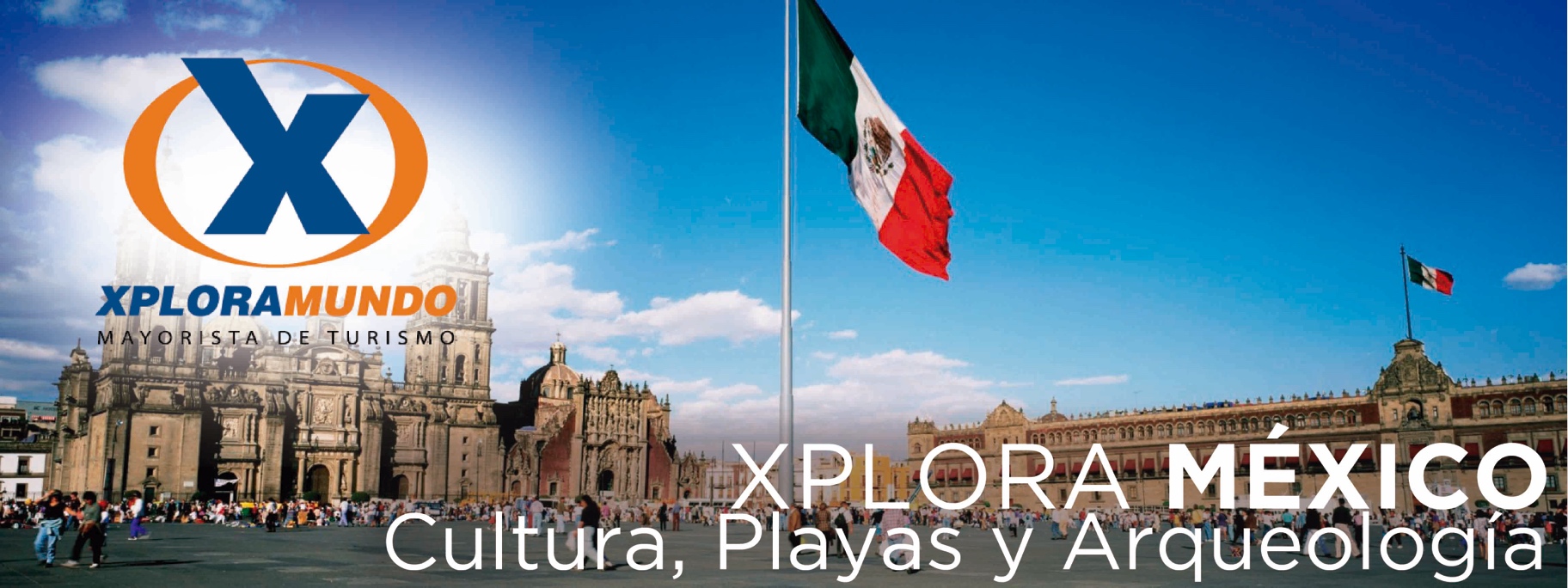 XPLORA CANCUN SOL Y ARENA8Días – 7NochesVigencia: Hasta el 12 de Diciembre, 2019PRECIO POR PERSONA EN USD$**APLICA PARA PAGO EN EFECTIVO, CHEQUE O TRANSFERENCIA**CONSULTE NUESTRO SISTEMA DE PAGO CON TARJETA DE CREDITONO INCLUYE TARIFA AEREA MÉXICO / CANCÚNPRECIOS POR PERSONA EN USDTARIFA AÉREA MEXICO/CANCUN $229.00 USD CON INTERJET O VOLARISVIGENCIA: ENERO/02 – 15/DICIEMBRE 2019NOTAS IMPORTANTES:NO INCLUYE TICKETS AEREOSEl orden de los servicios podrá ser variado acorde a criterio de operador en México, con la   finalidad de poder garantizar la optimización de los mismos y la completa seguridad de los pasajeros.Las habitaciones triples, en todos los hoteles contaran únicamente con dos camas dobles, por lo que un pasajero deberá forzosamente compartir cama, en ningún caso se garantiza cama adicional.De acuerdo al número de pasajeros en cada salida, la transportación podrá ser en furgoneta o autobús.Menor considerado de 4 a 11 añosPrecios sujetos a cambio de acuerdo a disponibilidad Precios válidos para las fechas solicitadas y para la cantidad de pasajeros especificados.Esta cotización no garantiza espacios en habitación, una vez que se procede a realizar la reserva se confirmará y garantizará los espacios.Tarifa NO incluye el Resort Fee, será cobrado directamente por el hotel al huésped.Favor informar si procedemos con el bloqueo de espacios requeridos.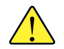 Favor notar que las tarifas no incluyen algunos gastos que deberán ser cubiertos por el pasajero directamente en el hotel, por ejemplo: RESORT FEE,  impuestos de la ciudad, estacionamiento, propinas, y otros.XPLORAMUNDO Cia. Ltda., no se hace responsable por estos gastos y no tiene control de su implementación.** Para nosotros es un placer servirle **SERVICIOS INCLUYENSERVICIOS INCLUYENRecepción en aeropuerto de Ciudad de MéxicoRecepción en Aeropuerto Internacional de CancúnTraslado aeropuerto/hotel/aeropuerto en Ciudad de México    Traslado a hotel asignado en Cancún03 noches de alojamiento en Ciudad de México04 noches de alojamiento en Cancún con Sistema TODO INCLUIDO03 Desayunos buffetTour de Cenote Sagrado y Pirámides de Chichen Itzá03 Cenas menú en mismo hotelTraslado hotel/aeropuerto Internacional de Cancún Tour de Basílica de GuadalupeImpuestos hotelerosTour de Castillo de ChapultepecPropinas a bell boys y camaristasTour del Barrio de CoyoacánImpuestos Ecuatorianos: IVA e ISD.Visita a la casa de la Famosa Casa Azul de Frida Kahlo Visita al famoso Bazar del Sábado en San ÁngelSGLDBLTPLCHDCANCUN SOL Y ARENA177213391320692SUP SEMANA SANTA16017017081HOTELES ASIGNADOSHOTELES ASIGNADOSMéxicoHotel BenidormCancúnHotel Krystal Cancún